Uchwała nr 44/2017Senatu Uniwersytetu Medycznego w Białymstoku z dnia  28.04.2017r.w sprawie utworzenia niestacjonarnych studiów podyplomowych Interdyscyplinarne zastosowania badań epidemiologicznych na Wydziale Nauk o Zdrowiu w Uniwersytecie Medycznym  w Białymstoku oraz zatwierdzenia efektów kształcenia, planu i programu studiów podyplomowych, a także zasad i warunków rekrutacji wraz z limitem miejsc Na podstawie §40 ust. 2 pkt 28 Statutu Uniwersytetu Medycznego w Białymstoku 
i § 6 Regulaminu Studiów Podyplomowych Uniwersytetu Medycznego w Białymstoku, uchwala się, co następuje:§1Na wniosek Dziekana Wydziału Nauk o Zdrowiu  w sprawie utworzenia  niestacjonarnych studiów podyplomowych Interdyscyplinarne zastosowania badań epidemiologicznych, pozytywnie zaopiniowany przez Radę Wydziału, Senat Uniwersytetu Medycznego w Białymstoku zatwierdza:program studiów podyplomowych zawierający plan studiów, opis zakładanych dla studiów efektów kształcenia, w tym sposób ich weryfikowania i dokumentacji, oraz przyporządkowane punkty ECTS, zgodnie z wytycznymi uchwalonymi przez Senat,zasady i warunki rekrutacji, w tym określenie limitu miejsc,kalkulację kosztów kształcenia, stanowiące załączniki do uchwały i postanawia utworzeniu niestacjonarnych studiów podyplomowych Interdyscyplinarne zastosowania badań epidemiologicznych na Wydziale Nauk o Zdrowiu w Uniwersytecie Medycznym w Białymstoku.§2Studia  podyplomowe Interdyscyplinarne zastosowania badań epidemiologicznych realizowane będą w roku akademickim 2017/2018.§3Szczegółowe zasady funkcjonowania studiów podyplomowych w Uniwersytecie Medycznym w Białymstoku określa Regulamin Studiów Podyplomowych Uniwersytetu Medycznego 
w Białymstoku.§4Uchwała wchodzi w życie z dniem podjęcia. Przewodniczący Senatu								  Rektor						         prof. dr hab. Adam KrętowskiZałącznik nr 1 do Uchwały Senatu nr 44/2017 z dnia 28.04.2017r.PROGRAM STUDIÓW PODYPLOMOWYCHI. INFORMACJE OGÓLNENazwa jednostki prowadzącej studia podyplomowe: Wydział Nauk o Zdrowiu UMB, Zakład Higieny Epidemiologii i ErgonomiiNazwa studiów podyplomowych: Interdyscyplinarne zastosowanie badań epidemiologicznychCzas trwania studiów podyplomowych: 1 rok akademicki Założenia ogólne: Program studiów „Interdyscyplinarne zastosowanie badań epidemiologicznych” obejmuje kształcenie w zakresie epidemiologii ogólnej, środowiskowej, epidemiologii chorób zakaźnych i niezakaźnych, demografii, nadzoru epidemiologicznego, metodologii badań epidemiologicznych oraz aspektów prawnych epidemiologii.Studia przeznaczone są dla osób zatrudnionych. w instytucjach administracji rządowej i samorządowej, stacjach sanitarno-epidemiologicznych, jednostkach ochrony zdrowia, Narodowym Funduszu Zdrowia, jednostkach edukacji. Adresatami są także pracownicy  przemysłu spożywczego, żywienia zbiorowego i jednostek opieki weterynaryjnej. Poszczególne przedmioty zawierają treści kształcenia uwzględniające najnowsze osiągnięcia  w dziedzinie epidemiologii. Absolwent będzie w stanie samodzielnie określić uwarunkowania chorób występujących w populacji ludzkiej  oraz stworzyć system działania prozdrowotnych zapobiegających ich rozpowszechnianiu. Forma studiów: niestacjonarnyLiczba semestrów: 2Łączna liczba punktów ECTS konieczna do uzyskania kwalifikacji odpowiadających poziomowi kształcenia: 35 Łączna liczba godzin dydaktycznych: 241Program uchwalony na posiedzeniu Rady Wydziału Nauk o Zdrowiu z dnia 21.03.2017II. WYKAZ PRZEDMIOTÓW WRAZ Z PRZYPISANĄ IM LICZBĄ PUNKTÓW ECTS I ODNIESIENIEM DO EFEKTÓW KSZTAŁCENIA ORAZ SPOSOBEM ICH WERYFIKOWANIA I DOKUMENTOWANIA.III. WYMIAR, FORMY I ZASADY ODBYWANIA PRAKTYK ZAWODOWYCH:Program nie przewiduje praktyk zawodowychIV. WARUNKI UKOŃCZENIA STUDIÓW PODYPLOMOWYCHZaliczenie  w formie pisemnej przedmiotów realizowanych w programie studiów oraz złożenie pracy końcowejZałącznik nr  2 do Uchwały Senatu nr 44/2017 z dnia 28.04.2017r.PLAN   STUDIÓW PODYPLOMOWYCH rok akademicki 2017/2018Nazwa jednostki prowadzącej studia podyplomowe Zakład Higieny Epidemiologii i ErgonomiiNazwa studiów podyplomowych  INTERDYSCYPLINARNE ZASTOSOWANIA BADAŃ EPIDEMIOLOGICZNYCHPlan studiów zatwierdzono na Radzie Wydziału dnia 21.03.2017                                                                                                                                       		 Załącznik nr 1  do Uchwały RW 49/2017EFEKTY KSZTAŁCENIA na studiach podyplomowychINTERDYSCYPLINARNE ZASTOSOWANIA BADAŃ EPIDEMIOLOGICZNYCHI. INFORMACJE OGÓLNE Jednostka prowadząca studia podyplomowe: Zakład Higieny, Epidemiologii i ErgonomiiUmiejscowienie studiów podyplomowych w obszarze/obszarach kształcenia 
(wraz z uwzględnieniem dziedziny/dziedzin nauki oraz dyscyplin naukowych): Obszar nauk medycznych i nauk o zdrowiu oraz nauk o kulturze fizycznej, dziedzina nauk medycznych dyscyplina medycyna, dziedzina nauk o zdrowiu.Poziom Polskiej Ramy Kwalifikacji: 7. Ogólne cele kształcenia: Celem studiów podyplomowych „Interdyscyplinarne zastosowania badań epidemiologicznych” jest przygotowanie profesjonalnej kadry w dziedzinie epidemiologii posiadającej wiedzę, umiejętności i kompetencje umożliwiające funkcjonowanie w interdyscyplinarnych zespołach realizujących działania mające na celu poprawę stanu zdrowia populacji.Związek programu kształcenia z misją i strategią UMB: Program kształcenia na studiach podyplomowych „Interdyscyplinarne zastosowania badań epidemiologicznych” jest zgodny z misją UMB, która zakłada „stałe podnoszenie wiedzy medycznej, farmaceutycznej oraz w zakresie zdrowia publicznego w celu świadczenia najlepszej opieki zdrowotnej”.Wskazanie, czy w procesie definiowania efektów kształcenia oraz tworzenia programu studiów uwzględniono opinie słuchaczy, absolwentów i pracodawców W procesie definiowania efektów kształcenia oraz tworzenia programu studiów podyplomowych „Interdyscyplinarne zastosowania badań epidemiologicznych” uwzględniono opinie interesariuszy zewnętrznych i wewnętrznych, którymi byli: studenci, nauczyciele akademiccy, studenci, absolwenci, aktualni i przyszli pracodawcy.Wymagania wstępne (oczekiwane kompetencje kandydata)Osoby posiadające tytuł zawodowy lekarza, lekarza dentysty, lekarza weterynarii oraz tytuł zawodowy magistra: pielęgniarstwa, położnictwa, farmacji, analityki medycznej, kosmetologii, dietetyki, fizjoterapii, elektroradiologii, zdrowia publicznego, biotechnologii, technologii żywności i żywienia człowieka, ochrony środowiska, inżynierii środowiskowej, chemii, biologii, fizyki, ekonomii, zarządzania, administracji publicznej.II. ZAKŁADANE EFEKTY KSZTAŁCENIA* Objaśnienia oznaczeń:W – kategoria wiedzy, U – kategoria umiejętności , K – kategoria kompetencji społecznych01, 02, 03 i kolejne – numer efektu kształcenia………………………………………….(pieczątka i podpis Dziekana)Załącznik nr 4 do Uchwały Senatu nr 44/2017 z dnia 28.04.2017r.Regulamin rekrutacji na I edycję niestacjonarnych studiów podyplomowych „Interdyscyplinarne zastosowania badań epidemiologicznych” na Wydziale Nauk o Zdrowiu Uniwersytetu Medycznego w Białymstokuw roku akademickim 2017/2018§1Niniejszy Regulamin określa warunki i tryb rekrutacji na I edycję niestacjonarnych studiów podyplomowych „Interdyscyplinarne zastosowania badań epidemiologicznych” na Wydziale Nauk o Zdrowiu Uniwersytetu Medycznego w Białymstoku w roku akademickim 2017/2018.§21. Uczestnictwo w studiach jest płatne.2. Rekrutacja na niestacjonarne Studia Podyplomowe odbywa się w trybie postępowania kwalifikacyjnego.3. Rekrutacja rozpoczyna się 1 maja 2017 roku i trwa do 29 września 2017 roku. W przypadku niewyczerpania limitu miejsc, termin zakończenia rekrutacji może ulec zmianie.4. Studia podyplomowe obejmują dwa semestry.5. Studia w całości prowadzone są w języku polskim.§3Do postępowania kwalifikacyjnego dopuszczona zostanie osoba, która: jest obywatelem polskim lub cudzoziemcem, jest absolwentem kierunku lekarskiego, lekarsko-dentystycznego, farmacji, analityki medycznej, pielęgniarstwa, położnictwa, kosmetologii, dietetyki, fizjoterapii, elektroradiologii, zdrowia publicznego, biotechnologii, technologii żywności i żywienia, ochrony środowiska, inżynierii środowiskowej, weterynarii, chemii, biologii, fizyki, ekonomii, zarządzania, administracji publicznej,posiada:	a) dyplom ukończenia studiów II stopnia lub równorzędny, lub	b) dyplom ukończenia studiów II stopnia lub równorzędny nadany przez inne niż Rzeczpospolita Polska państwo członkowskie Unii Europejskiej, lub	c) dyplom ukończenia studiów II stopnia lub równorzędny nadany przez inne państwo niż państwo członkowskie Unii Europejskiej, pod warunkiem że dyplom nadający ten tytuł został uznany w Rzeczypospolitej Polskiej za równorzędny zgodnie z odrębnymi przepisami.§41.Kandydat na studia podyplomowe rejestruje się w portalu rekrutacyjnym UMB "Internetowa Rekrutacja Kandydatów"§51. O przyjęciu na studia decyduje Komisja Rekrutacyjna, w której skład wchodzi Kierownik Studiów Podyplomowych prof. dr hab. Małgorzata Żendzian-Piotrowska, dr Michalina Krzyżak  Zakład Zdrowia Publicznego, dr Dominik Maślach Zakład Zdrowia PublicznegoDo zadań Komisji Rekrutacyjnej należy:	1) podejmowanie decyzji o dopuszczeniu kandydata do postępowania kwalifikacyjnego,	2) ustalenie harmonogramu postępowania kwalifikacyjnego,	3) przeprowadzenie postępowania kwalifikacyjnego,	4) przygotowanie protokołów z postępowania kwalifikacyjnego,	5) wydawanie decyzji.§61. Komisja Rekrutacyjna przeprowadza postępowanie kwalifikacyjne w oparciu o dane kandydata2. O przyjęciu decyduje kolejność zgłoszeń. Rekrutacja odbywa się bez egzaminów wstępnych.   3. Wyniki postępowania kwalifikacyjnego są jawne.§71. Na studia podyplomowe może zostać przyjętych minimum 15, maksimum 60 osób.2. W wyniku postępowania kwalifikacyjnego zostanie utworzona lista rankingowa osób przyjętych na studia podyplomowe oraz lista rezerwowa.3. W przypadku, gdy liczba kandydatów będzie mniejsza niż 15 osób, kierunek nie zostanie otworzony.§81. Komisja rekrutacyjna podejmuje decyzję o zakwalifikowaniu kandydata na studia podyplomowe, umieszczając go na liście rankingowej lub o umieszczeniu kandydata na liście rezerwowej. Informacja o zakwalifikowaniu kandydata na listę rankingową lub umieszczeniu na liście rezerwowej przekazana zostanie na adres e-mail podany przez kandydata.2. Po zakwalifikowaniu kandydata na listę rankingową, kandydat zobowiązany jest dostarczyć w ciągu 7 dni do Dziekanatu Wydziału Nauk o Zdrowiu UMB podpisaną w dwóch egzemplarzach umowę o uczestnictwo w studiach oraz potwierdzenie uiszczenia opłaty za I semestr studiów w wysokości 2125 zł3. W przypadku niezłożenia przez kandydata dokumentów określonych w § 9 ust. 2 we wskazanym terminie, zostaje on skreślony z listy rankingowej, a w jego miejsce wchodzi kolejna osoba z listy rezerwowej.4. Lista rankingowa będzie uzupełniona o kandydatów z listy rezerwowej do wyczerpania limitu miejsc na studiach podyplomowych.§9Szczegółowy harmonogram określający terminy i warunki postępowania rekrutacyjnego oraz terminy rozpoczęcia i zakończenia procesu rekrutacji zostaną podane na podstronie internetowej studiów podyplomowych w domenie UMB (http://umb.edu.pl) oraz na portalu rekrutacyjnym UMB "Internetowa Rekrutacja Kandydatów" (http://rekrutacja.umb.edu.pl/). §10Po ostatecznym ustaleniu listy rankingowej osób przyjętych na studia podyplomowe, każda osoba otrzyma pisemną decyzję o przyjęciu na studia podyplomowe.§11 W sprawach nieuregulowanych postanowieniami niniejszego Regulaminu zastosowanie ma Regulamin Studiów Podyplomowych Uniwersytetu Medycznego w Białymstoku .Załącznik nr 1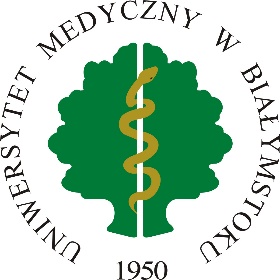 KWESTIONARIUSZ OSOBOWY NA STUDIA PODYPLOMOWE.................................................................................................................1. Imię (imiona): .........................................................................................................................Nazwisko: ............................................................................................................................... a) nazwisko rodowe: ................................................................................................................ b)  imiona rodziców: ................................................................................................................(matka)	(ojciec)2. Data urodzenia: ...... - ..... - ...............   .................................................   ..............................                                                          (dzień-miesiąc-rok)                               (miejsce urodzenia)	(województwo)3. Obywatelstwo: ................................  4. Nr ewid. PESEL |    |    |    |    |    |    |   |    |    |    |    |5. Adres zameldowania: ......................................................................  .....................................(ulica)	(nr domu, mieszkania)...................................  ......................................................................   ....................................(kod pocztowy)	(miejscowość, gmina)	(telefon)Adres do korespondencji: ..................................................................  .....................................(ulica)	(nr domu, mieszkania)...............................  .................................................................................................................(kod pocztowy)	(miejscowość, gmina)………………………………………………………………………………………………..(telefon, e-mail).................................................................            ......................................................................(miejscowość i data)                                                    (podpis osoby składającej kwestionariusz osobowy) O ś w i a d c z e n i e: Oświadczam, że zapoznałam/em się z treścią Regulaminu Studiów Podyplomowych w Uniwersytecie Medycznym w Białymstoku uchwalonego przez Senat UMB.Wyrażam zgodę na przetwarzanie moich danych osobowych zawartych w niniejszej ankiecie przez Uniwersytet Medyczny w Białymstoku dla potrzeb niezbędnych dla realizacji procesu rekrutacji i organizacji zajęć studiów podyplomowych (zgodnie z ustawą z dnia 29 sierpnia 1997 r. o ochronie danych osobowych – t.j. Dz. U. z 2016 r. poz. 922 z późn. zm.)..........................................................  (podpis kandydata)Lp.NAZWA PRZEDMIOTUSemestr IECTSODNIESIENIE DO EFEKTÓW KSZTAŁCENIASPOSÓB WERYFIKOWANIA EFEKTÓW KSZTAŁCENIASPOSÓB DOKUMENTOWANIA EFEKTÓW KSZTAŁCENIA1.Nauki biomedyczne2(0,5N, 1,5BN)W1, W2U1K02, K06obserwacja pracy studentabieżąca informacja zwrotnaocena aktywności studenta w czasie zajęćocena z pracy zaliczeniowejlista obecności protokół egzaminacyjny2.Wprowadzenie do epidemiologii1(0,5N, 0,5BN)W3, W5U1, U12, U20K02, K06obserwacja pracy studentabieżąca informacja zwrotnaocena aktywności studenta w czasie zajęćocena z pracy zaliczeniowejlista obecności protokół egzaminacyjny3.Interdyscyplinarne zastosowanie demografii3(1N, 2BN)W5, W6, W7, W8U5,U11,U15K01, K02obserwacja pracy studentabieżąca informacja zwrotnaocena aktywności studenta w czasie zajęćocena z pracy zaliczeniowejlista obecności protokół egzaminacyjny4.Zastosowanie statystyki w badaniach epidemiologicznych2(0.5N, 1,5BN)W12, W13, W14U5, U6, U8, U13K01, K02obserwacja pracy studentabieżąca informacja zwrotnaocena aktywności studenta w czasie zajęćocena z pracy zaliczeniowejlista obecności protokół egzaminacyjny5. Organizacja nadzoru sanitarno-epidemiologicznego2(0.5N, 1,5BN)W17, W18, W19, W20, W21U15, U19K01 , K02obserwacja pracy studentabieżąca informacja zwrotnaocena aktywności studenta w czasie zajęćocena z pracy zaliczeniowejlista obecności protokół egzaminacyjny6.Monitoring stanu zdrowia populacji4(1N, 3 BN)W6, W7, W9, W10U3, U5, U9, U10, U11, U12, U15, U16K01 , K02obserwacja pracy studentabieżąca informacja zwrotnaocena aktywności studenta w czasie zajęćocena z pracy zaliczeniowejlista obecności protokół egzaminacyjny7. Ocena Technologii Medycznych (HTA)3(0,5N, 2,5B)W28, W 29U1, U2, U7, U14, U17K01 , K02obserwacja pracy studentabieżąca informacja zwrotnaocena aktywności studenta w czasie zajęćocena z pracy zaliczeniowejlista obecności protokół egzaminacyjny8.Szkolenie biblioteczne-17 (4,5N, 12,5)Nazwa PrzedmiotuSemestr IIECTSODNIESIENIE DO EFEKTÓW KSZTAŁCENIASPOSÓB WERYFIKOWANIA EFEKTÓW KSZTAŁCENIASPOSÓB DOKUMENTOWANIA EFEKTÓW KSZTAŁCENIA1.Metodologia badań epidemiologicznych3(1N, 2BN)W13, W15, W25, W28, W30U1, U2, U3, U4, U6, U7, U8, U9K01, K02obserwacja pracy studentabieżąca informacja zwrotnaocena aktywności studenta w czasie zajęćocena z pracy zaliczeniowejlista obecności protokół egzaminacyjny2.Epidemiologia stanów i chorób związanych z żywnością i żywieniem 3(1N, 2BN)W4, W24U7, U10, U11, U16, U20K03, K04, K08obserwacja pracy studentabieżąca informacja zwrotnaocena aktywności studenta w czasie zajęćocena z pracy zaliczeniowejlista obecności protokół egzaminacyjny3.Epidemiologia stanów i chorób związanych z zanieczyszczeniem środowiska komunalnego 2(1N, 1 BN)W4, W3U7, U10, U11, U16, U20K01 , K02obserwacja pracy studentabieżąca informacja zwrotnaocena aktywności studenta w czasie zajęćocena z pracy zaliczeniowejlista obecności protokół egzaminacyjny4.Epidemiologia chorób niezakaźnych3(1N, 2BN)W4, W22U7, U10, U11, U16, U20K03, K04, K08obserwacja pracy studentabieżąca informacja zwrotnaocena aktywności studenta w czasie zajęćocena z pracy zaliczeniowejlista obecności protokół egzaminacyjny5.Epidemiologia chorób zakaźnych3(1N, 2BN)W16, W17, W20, W21U7, U10, U11, U16, U19, U20K02 , K04,K8obserwacja pracy studentabieżąca informacja zwrotnaocena aktywności studenta w czasie zajęćocena z pracy zaliczeniowejlista obecności protokół egzaminacyjny5.Promocja zdrowia – praktyczne zastosowanie wiedzy epidemiologicznej2(1N, 1 BN)W5, W25, W26, W27U15, U18, U0K01 , K02obserwacja pracy studentabieżąca informacja zwrotnaocena aktywności studenta w czasie zajęćocena z pracy zaliczeniowejlista obecności protokół egzaminacyjny6,Aspekty prawne w ochronie zdrowia1(0,5N, 0,5BN)W11, W19U15K01 , K02obserwacja pracy studentabieżąca informacja zwrotnaocena aktywności studenta w czasie zajęćocena z pracy zaliczeniowejlista obecności protokół egzaminacyjny7.Praca końcowa1(1 BN)18 (6,5BN, 11,5 BN)Lp.NAZWA PRZEDMIOTUI semestr, liczba godzin zajęćI semestr, liczba godzin zajęćI semestr, liczba godzin zajęćI semestr, liczba godzin zajęćwykładyćwiczeniaseminariagodziny bez udziału nauczycielaRazemECTSFormazakończenia (zaliczenie/ egzamin)Proponowane efekty kształcenia1.Nauki biomedyczneZakład Higieny Epidemiologii i Ergonomii ,prof. dr hab. M.Żendzian-Piotrowska10535502(0,5N, 1,5BN)zalW1, W2U1K2, K62.Wprowadzenie do epidemiologiiZakład Higieny Epidemiologii i Ergonomii, prof. dr hab. M.Żendzian-Piotrowska1015251(0,5N, 0,5BN)zalW3, W5U1, U12, U20K1, K2, K93.Interdyscyplinarne zastosowanie demografiiZakład Higieny Epidemiologii i Ergonomii, dr M. Krzyżak15550703(1N, 2BN)zalW5, W6, W7, W8U5,U11,U15K1, K104.Zastosowanie statystyki w badaniach epidemiologicznychZakład Zdrowia Publicznego, dr J. Jamiołkowski 51035502(0.5N, 1,5BN)zalW12, W13, W14U5, U6, U8, U13K1, K105. Organizacja nadzoru sanitarno-epidemiologicznegoWojewódzka Stacja Sanitarno-Epidemiologiczna w Białymstoku mgr Lucyna Jadaluk1535502(0.5N, 1,5BN)zalW17, W18, W19, W20, W21U15, U19K1,K106.Monitoring stanu zdrowia populacjiZakład Higieny Epidemiologii i Ergonomii , dr M. Krzyżak1510751004(1N, 3 BN)zalW6, W7, W9, W10U3, U5, U9, U10, U11, U12, U15, U16K1, K107. Ocena Technologii Medycznych (HTA)Zakład Zdrowia Publicznego,dr D. Maślach101055753(0,5N, 2,5B)zalW28, W 29U1, U2, U7, U14, U17K8, K78.Szkolenie biblioteczne1-zal794030041917 (4,5N, 12,5)Lp.NAZWA PRZEDMIOTUII semestr, liczba godzin zajęćII semestr, liczba godzin zajęćII semestr, liczba godzin zajęćII semestr, liczba godzin zajęćwykładyćwiczeniaseminariagodziny bez udziału nauczycielarazemECTSFormazakończenia (zaliczenie/ egzamin)Proponowane efekty kształcenia1.Metodologia badań epidemiologicznychZakład Higieny Epidemiologii i Ergonomii dr M. Krzyżak101055753(1N, 2BN)zalW13, W15, W25, W28, W30U1, U2, U3, U4, U6, U7, U8, U9K4, K102.Epidemiologia stanów i chorób związanych z żywnością i żywieniem Zakład Higieny Epidemiologii i Ergonomii prof. dr hab. M. Żendzian-Piotrowska101055753(1N, 2BN)zalW4, W24U7, U10, U11, U16, U20K3, K4, K83.Epidemiologia stanów i chorób związanych z zanieczyszczeniem środowiska komunalnego Zakład Higieny Epidemiologii i Ergonomii  dr J. Fiłon10535502(1N, 1 BN)zalW4, W3U7, U10, U11, U16, U20K6, K84.Epidemiologia chorób niezakaźnychZakład Higieny Epidemiologii i Ergonomii  prof. dr hab. M. Żendzian-Piotrowska101055753(1N, 2BN)zalW4, W22U7, U10, U11, U16, U20K3, K4, K85.Epidemiologia chorób zakaźnychKlinika Chorób Zakaźnych i Neuroinfekcji prof. dr hab. J. Zajkowska101055753(1N, 2BN)zalW16, W17, W20, W21U7, U10, U11, U16, U19, U20K2, K4, K85.Promocja zdrowia – praktyczne zastosowanie wiedzy epidemiologicznejZakład Higieny Epidemiologii i Ergonomii, dr M. Krzyżak51035502(1N, 1 BN)zalW5, W25, W26, W27U15, U18, U20K3, K56.Aspekty prawne w ochronie zdrowiaZakład Zdrowia Publicznegodr D. Huzarska1015251(0,5N, 0,5BN)zalW11, W19U15K1, K37.Praca końcowa220251(1 BN)zal675532544718 (6,5BN, 11,5 BN)SymbolOPIS ZAKŁADANYCH EFEKTÓW KSZTAŁCENIAPo ukończeniu studiów podyplomowych absolwent:Odniesienie do charakterystyk drugiego stopniaPolskiej Ramy KwalifikacjiSYMBOLWIEDZAW01Posiada wiedzę na temat podstawowych procesów biologicznych zachodzących w organizmie człowieka, budowy i czynności poszczególnych układów i narządów.P7S_WGW02Posiada wiedzę na temat etiopatogenezy wybranych chorób o znaczeniu społecznym.P7S_WGW03Posiada wiedzę na temat uwarunkowań zdrowia jednostki i populacji.P7S_WGW4Posiada wiedzę na temat zagrożeń zdrowia jednostki 
i populacji związanych ze stylem życia, jakością środowiska przyrodniczego i społecznego oraz innymi czynnikami ryzyka zdrowotnego.P7S_WGW5Definiuje podstawowe pojęcia z zakresu zdrowia publicznego, demografii, epidemiologii, promocji zdrowia.P7S_WGW6Zna krajowe i międzynarodowe źródła informacji o ludności, stanie zdrowia, uwarunkowaniach stanu zdrowia ludności.P7S_WKW7Zna miary demograficzne i epidemiologiczne stosowane w ocenie stanu zdrowia populacji.P7S_WGW8Posiada wiedzę na temat sytuacji demograficznej w Polsce i na świecie.P7S_WKW9Zna metody oceny stanu zdrowia, potrzeb zdrowotnych i zagrożeń zdrowia populacji.P7S_WGW10Posiada wiedzę na temat sytuacji zdrowotnej ludności 
w Polsce, Europie i na świecie.P7S_WKW11Zna zasady udostępniania, wykorzystania i ochrony zasobów informacyjnych w sektorze ochrony zdrowia.P7S_WKW12Zna podstawowe pojęcia i miary statystyczne wykorzystywane w analizie badań epidemiologicznych.P7S_WGW13Posiada wiedzę na temat wnioskowania statystycznego 
i przyczynowo-skutkowego.P7S_WGW14Posiada wiedzę o narzędziach informatycznych mających zastosowanie w opracowaniu wyników badań epidemiologicznych.P7S_WKW15Posiada wiedzę na temat rodzajów badań epidemiologicznych i możliwości ich zastosowania 
w różnych dyscyplinach.P7S_WKW16Posiada wiedzę na temat podstawowych pojęć dotyczących chorób zakaźnych i zakażeń szpitalnych.P7S_WGW17Posiada wiedzę na temat metod zwalczania chorób zakaźnych i zakażeń szpitalnych.P7S_WKW18Posiada wiedzę na temat organizacji i funkcjonowania nadzoru sanitarno-epidemiologicznego w Polsce i Europie.P7S_WKW19Zna regulacje prawne dotyczące nadzoru sanitarno-epidemiologicznego nad chorobami zakaźnymi, zakażeniami szpitalnymi, związanymi z żywnością i żywieniem, środowiskiem pracy, nauki, zamieszkania, wypoczynku.P7S_WKW20Posiada wiedzę na temat transgranicznych zagrożeń zdrowia publicznego.P7S_WKW21Zna zasady postępowania w przypadku stanu klęsk żywiołowychP7S_WKW22Posiada wiedzę na temat epidemiologii i profilaktyki chorób niezakaźnych: chorób układu krążenia, nowotworów złośliwych, zewnętrznych przyczyn zachorowania i zgonu, chorób psychicznych, przewlekłych, nieswoistych chorób układu oddechowego, chorób układu ruchu, chorób metabolicznych, niepełnosprawności.P7S_WGW23Posiada wiedzę na temat epidemiologii i profilaktyki chorób związanych z zanieczyszczeniem środowiska komunalnego. P7S_WGW24Posiada wiedzę na temat epidemiologii i profilaktyki chorób związanych z żywnością i żywieniem.P7S_WGW25Posiada wiedzę na temat zasad prowadzenia populacyjnych programów przesiewowych.P7S_WKW26Zna krajowe i międzynarodowe programy zdrowia publicznego (promocji zdrowia, profilaktyki chorób, edukacji zdrowotnej, ochrony środowiska) i możliwości ich aplikacji.P7S_WKW27Zna zasady planowania, konstruowania i wdrażania programów polityki zdrowotnej.P7S_WKW28Posiada wiedzę na temat zastosowania badań epidemiologicznych w ocenie działań z zakresu promocji zdrowia, profilaktyki chorób, leczenia i rehabilitacji.P7S_WKW29Posiada wiedzę na temat Evidence - Based Medicine, Evidence - Based Public HealthP7S_WKW30Zna możliwości zastosowania badań epidemiologicznych i wykorzystania wiedzy epidemiologicznej w różnych dyscyplinach.P7S_WKUMIEJĘTNOŚCIU01Potrafi prawidłowo przedstawić problem epidemiologiczny. P7S_UWU02Dobiera rodzaj badania epidemiologicznego do przedstawionego problemu epidemiologicznego.P7S_UWU03Umie zaplanować i przeprowadzić różne rodzaje badań epidemiologicznych.P7S_UOU04Przygotowuje protokół badania epidemiologicznego.P7S_UWU05Pozyskuje, gromadzi dane pierwotne i wtóre oraz opracowuje bazy danych.P7S_UWU06Dobiera właściwe metody analizy danych.P7S_UWU07Interpretuje wyniki badań epidemiologicznych.P7S_UWU08Potrafi ocenić istnienie zależności przyczynowo-skutkowej.P7S_UWU09Opracowuje raporty wyników badań z zakresu epidemiologii opisowej i analitycznej.P7S_UW U10Analizuje stan zdrowia populacji posługując się właściwymi miarami demograficznymi i epidemiologicznymi. P7S_UWU11Analizuje uwarunkowania zdrowia populacji w zakresie stylu życia, środowiska przyrodniczego i społecznego, czynników demograficznych.P7S_UWU12Potrafi ocenić skalę problemów zdrowotnych oraz wskazać priorytety zdrowotne.P7S_UWU13Potrafi korzystać z narzędzi informatycznych wykorzystywanych przy prowadzeniu badań epidemiologicznych.P7S_UWU14Potrafi wyszukiwać niezbędne informacje w literaturze fachowej, bazach danych i innych źródłach, zna podstawowe czasopisma naukowe w zakresie zdrowia publicznego i nauk związanych ze zdrowiem.P7S_UKU15Potrafi wyszukiwać, analizować, oceniać, selekcjonować i integrować informację z różnych źródeł oraz formułować na tej podstawie krytyczne sądy na temat zagrożeń i problemów zdrowotnych określonej zbiorowości.P7S_UKU16Potrafi przedstawić wyniki badań epidemiologicznych 
w postaci samodzielnie przygotowanej prezentacji, rozprawy, referatu zawierającej opis i uzasadnienie celu pracy, przyjętą metodologię, wyniki oraz ich znaczenie na tle innych podobnych badańP7S_UKU17Potrafi przeprowadzić krytyczną analizę i interpretację ekspertyz, raportów z zakresu stanu zdrowia populacji.P7S_UKU18Potrafi zaplanować, przeprowadzić i ocenić skuteczność populacyjnych programów przesiewowych i interwencyjnych w zakresie zdrowia publicznego.P7S_UOU19Potrafi rozpoznać i opracować ognisko epidemiczne.P7S_UWU20Potrafi zastosować badania epidemiologiczne i wiedzę epidemiologiczną w różnych dyscyplinach.P7S_UUKOMPETENCJE SPOŁECZNEK01Zna poziom własnych kompetencji zawodowych oraz swoje ograniczenia w wykonywaniu zadań zawodowych.P7S_KKK02Rozpoznaje problemy, które wymagają korzystania 
z pomocy ekspertów i wie, do kogo się zwrócić o pomoc. P7S_KKK03Współpracuje w zespole interdyscyplinarnym, zgodnie 
z zasadami etyki zawodowej i uregulowaniami prawnymi.P7S_KRK04Odpowiedzialnie projektuje i wykonuje zadania zawodowe.P7S_KRK05Posiada umiejętności inicjowania oraz udziału w tworzeniu wdrażaniu projektów i działań w obszarze zdrowia publicznego.P7S_KOK06Stosuje interdyscyplinarne podejście do rozwiązywania problemów zdrowia populacji.P7S_KKK07Efektywnie prezentuje własne pomysły, wątpliwości 
i sugestie, popierając je argumentacją w kontekście wybranych perspektyw teoretycznych, poglądów różnych autorów, kierując się przy tym zasadami etycznymi.P7S_KKK08Potrafi samodzielnie i krytycznie uzupełniać wiedzę 
i umiejętności, poszerzone o wymiar interdyscyplinarny.P7S_KRK09Dba o wizerunek własnego zawodu.P7S_KRK10Rozumie potrzebę uczenia się przez całe życie.P7S_KR6. Wykształcenie: .......................................................................................................................(nazwa uczelni).....................................................................................................................................................(nazwa jednostki organizacyjnej prowadzącej studia wyższe).....................................................................................................................................................(kierunek)	(specjalność)Tytuł zawodowy: ......................................................................................................................(licencjat, inżynier, magister)	(rok ukończenia studiów)7. Wykształcenie uzupełniające: .............................................................................................................................................................................................................................................................................................................................................................................................................................................................................................................................................................(kursy, studia podyplomowe – podać datę ukończenia lub rozpoczęcia nauki w przypadku jej trwania)8. Poziom znajomości języków obcych:j. angielski                 |__|                        |__|                       |__|j. niemiecki                |__|                        |__|                       |__|j. rosyjski                   |__|                        |__|                       |__|j. ......................          |__|                        |__|                       |__|komunikatywny           średnio zaawansowany                    biegły          [ x ] = TAKPosiadane certyfikaty: ................................................................................................................9. Dane zakładu pracyDokładna nazwa zakładu pracy: .................................................................................................................................................................................................................................... Adres: ............................................................................................................................................................................................................................................................................ Numer identyfikacji podatkowej (NIP):	|__|__|__|   |__|__|__|   |__|__|   |__|__|Kontakt: .............................................................................................................................(telefon, fax, e-mail)Białystok, dn. ..........................................	Podpis ...........................................................10. Oświadczam, że dane zawarte w pkt 1, 2, 4 i 5 są zgodne z dowodem osobistym:seria i numer: ...................................... wydanym przez .................................................................................................................... w ................................................................albo innym dowodem tożsamości ...........................................................................................................................................................................................................................